Татарстан Республикасы Мамадышмуниципаль районы Башкармакомитетының 2013 елның 18 сентябрендәге,1333 нче карарына үзгәрешләр кертү турындаМәктәпкәчә белем бирү программасын гамәлгә ашыручы мәгариф оешмаларына йөрүче балалар булган гаиләләргә социаль ярдәм күрсәтү максатларында, Татарстан Республикасы Мамадыш муниципаль районы Башкарма комитеты  КАРАР БИРӘ:             1.Татарстан Республикасы Мамадыш муниципаль районы Башкарма  комитетының 2013 елның 18 сентябрендәге 1333 номерлы карарының 1 нче кушымтасындагы 2.1 пунктының d пунктчасын төшереп калдырырга.                   2. Әлеге карарның үтәлешен контрольгә алуны Мамадыш муниципаль районы Башкарма комитеты җитәкчесенең беренче урынбасары М.Р. Хуҗаҗановка  йөкләргә.Җитәкче                                                                                                И.М ДәрҗемановИСПОЛНИТЕЛЬНЫЙ КОМИТЕТ МАМАДЫШСКОГО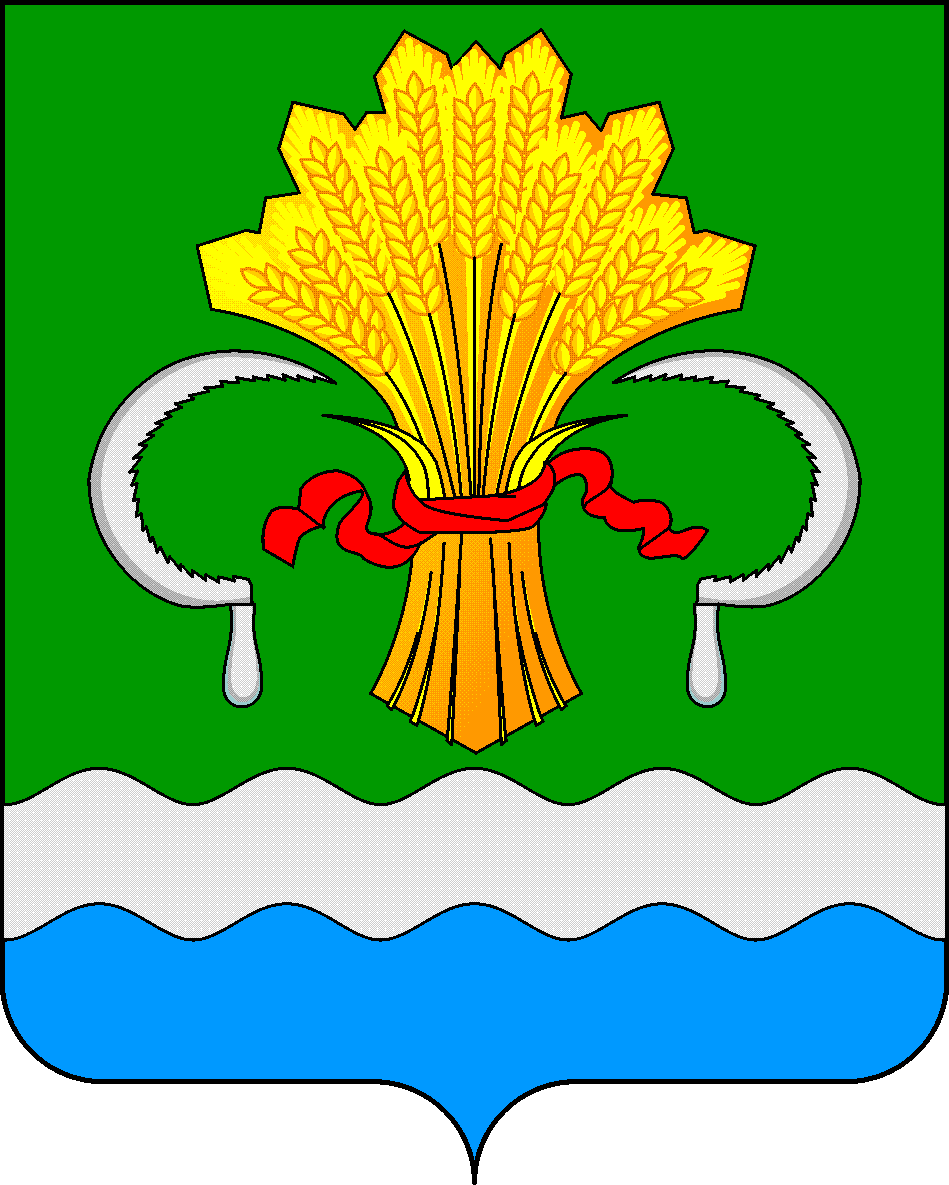 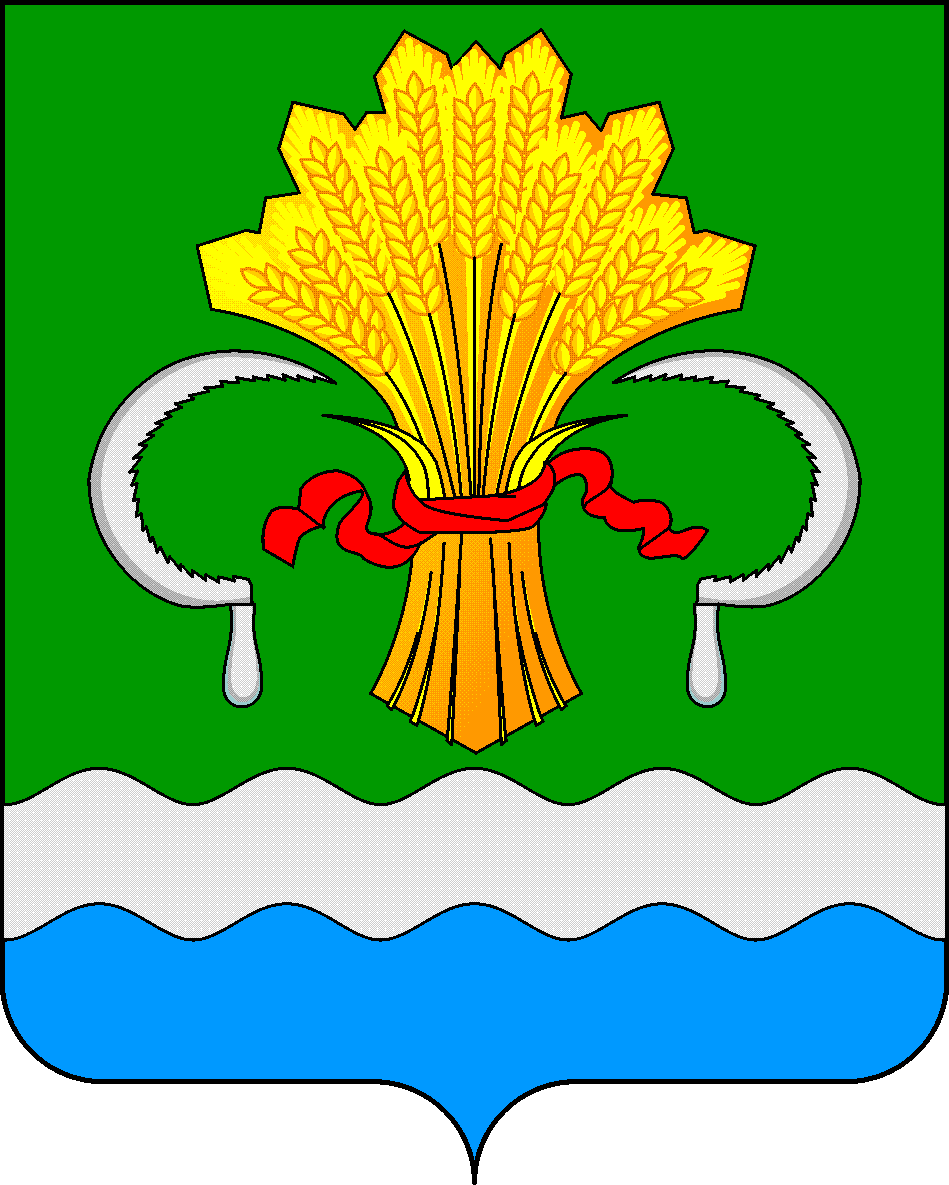  МУНИЦИПАЛЬНОГО РАЙОНА РЕСПУБЛИКИ ТАТАРСТАНул.М.Джалиля, д.23/33, г. Мамадыш, Республика Татарстан, 422190ТАТАРСТАН РЕСПУБЛИКАСЫНЫҢМАМАДЫШ МУНИЦИПАЛЬ РАЙОНЫНЫҢ БАШКАРМА КОМИТЕТЫМ.Җәлил ур, 23/33 й., Мамадыш ш., Татарстан Республикасы, 422190     Тел.: (85563) 3-15-00, 3-31-00, факс 3-22-21, e-mail: mamadysh.ikrayona@tatar.ru, www.mamadysh.tatarstan.ru     Тел.: (85563) 3-15-00, 3-31-00, факс 3-22-21, e-mail: mamadysh.ikrayona@tatar.ru, www.mamadysh.tatarstan.ru     Тел.: (85563) 3-15-00, 3-31-00, факс 3-22-21, e-mail: mamadysh.ikrayona@tatar.ru, www.mamadysh.tatarstan.ru    Постановление№ 192     Постановление№ 192                     Карарот «20»  05    2020 г.